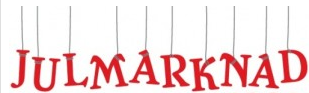 
SöndagCharlotta Collin Söderqvist är speaker och berätta om respektive station under dagen.  09:00-10:00, lokalen är öppen för förberedelser10:30, vi låser porten för att minska springet och för tidiga gäster.11:00 – Julmarknaden öppnar11:15 – ITRIM – fettmätning och berättar om sin verksamhet11:30	Maj-Lis workshop Lär dig virka mormorsrutor! Virknålar och garn finns11:45	Stureby SK – Bollkickartävling12:00	Martin Widmark, säljer och signerar böcker12:30	Pigmenta Design13:00	JO-Jo show med Carlos Salamanca Rodriguez 13:15	Jultomten gör entré? 13:30	Demonstration Zumba Sol13:45	Marlon J.6B kommer underhålla på flygel och ev. sång, ca sex låtar14:00	Stureby SK – Bollkickartävling…14:30	JO-Jo show med Carlos Salamanca Rodriguez15:00	Total utförsäljning på loppisen och i caféet, allt kostar max 5 kr st